Program Preference Form  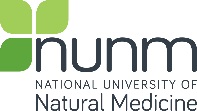 2018-2019 List of Available Residency SitesPlease check the box for each opportunity for which you would like to be considered. More information about each site can be found on our website at: http://nunm.edu/residency-program/ After completing your selections, carefully read the Acknowledgement and Disclaimer. If you agree with these statements, kindly print your name, sign, and date. Return this form with the application packet. Only completed forms will be considered. NUNM Clinic, Portland, OR Eight (8) Full-time, One-Year Positions Start date: October 2018Director: Dee Saunders, NDWebsite: https://nunm.edu/residency-program/ A Woman's Time/NUNM, Portland, OROne (1) Full-Time, One-Year Position Start date: October 2018 1/4 time at NCNM clinics/lab classes Director: Tori Hudson, NDWebsite: http://www.awomanstime.com/ A Woman's Time, Portland, OROne (1) Full-Time, One-Year Position Start date: October 2018Director: Tori Hudson, ND Website: http://www.awomanstime.com/ Amenda Clinic       Portland, OROne (1) Full-Time, One-Year Position with the possibility of extending into a second year.Start date: October 2018Directors: Nicole Kramer, ND and Elissa Mendenhall, NDWebsite: http://amendaclinic.com/ Cameron Wellness Center, Salt Lake City, UTOne (1) Full-time, One-Year Position.Start date: October  2018Director: Todd Cameron, BSN, NMDWebsite: http://cameronwellnesscenter.net Canby Clinic       Canby, OROne (1) Full-Time, One-Year Position Start date: October 2018Director: Erin Walker, NDWebsite: http://canbyclinic.com/ Cascade Integrative MedicineIssaquah, WAOne (1) Full-Time, One-Year Position Start date: October 2018Director: Rian Shah, NDWebsite: https://cascadeintegrativemedicine.com/ Envita Medical CenterScottsdale, AZOne (1) Full-time, One-Year Position.Start date: October  2018Director: John Oertle, NDWebsite: https://www.envita.com/ Health Integrative        South Burlington, VTOne (1) Full-Time, One-Year Position Start date: October 2018Director: Michel Moreau, NDWebsite: http://www.healthintegrativemedicine.com/home Heart Spring Health      Portland, OROne (1) Full-Time, One-Year PositionStart date: October 2018 Director: Serron Wilkie, ND, LAcWebsite: https://heartspringhealth.com/ Human Nature Natural Health      Portsmouth, NHOne (1) Full-Time, One-Year Position Start date: October 2018Director: Ian D. Bier, ND, PhD, LAc, FABNOWebsite: http://www.humannaturenaturalhealth.com/ Integrative Naturopathic Medical     Centre, Vancouver, BC One (1) Full-time, One-Year Position Start date: October 2018 Director: Alex Chan, NDWebsite: http://integrative.ca/ Inspire Health   Tualatin, OROne (1) Full-Time, One-Year Position Start date: October 2018Director: Robyn Kutka, NDWebsite: www.inspireyourhealth.com Kwan Yin Healing Arts Center, Portland, OROne (1) Full-time, One-Year Position Start date: October 2018Applicants with ND and LAc onlyDirector: Stephani Hayes, ND, LAc and Whitney Hayes, ND, LAcWebsite: http://www.kwanyinhealingarts.com/ Kwan Yin Healing Arts CenterPortland, OROne (1) Full-time, One-Year Position Start date: October 2018Applicants with ND and LAc onlyDirector: Ilana Gurevich, ND, LAcWebsite: http://www.kwanyinhealingarts.com/ Lake Oswego Health CenterLake Oswego, OROne (1) Full-Time, One-Year Position, open to both first and second-year residents to apply. Start date: October 2018Director: Bridghid McMonagle, ND Website: http://lakeoswegohealth.com/ Live Well Clinic       La Quinta, CAOne (1) Full-Time, One-Year Position Start date: October 2018Director: Brian Myers, ND and Sonja Fung, NDWebsite: https://livewellclinic.org/ Mountain View Natural Medicine, South Burlington, VTOne (1) Full-Time, One-Year Position with the possibility of extending into a second year.Start Date: January 2018Director: Lorilee Schoenbeck, ND, PCWebsite: http://www.mountainviewnaturalmedicine.com/ Options Naturopathic Clinic       Cleveland Heights, OHOne (1) Full-Time, One-Year Position Start date: October 2018Director: Erin Holston Singh, NDNWebsite: http://www.optionsnaturopathic.com/index.php Pearl Natural HealthPortland, OROne (1) Full-Time, Two-Year Position Start date: October 2018Director: Gary Weiner, ND, LAcWebsite: http://pearlnaturalhealth.com/Peninsula Natural Health      Gig Harbor, WAOne (1) Full-Time, One-Year Position Start date: October 2018Director: Ann Colobini, NDWebsite: http://peninsulanaturalhealth.com/Portland Clinic of Holistic Health, Portland, OROne (1) Full-Time, One-Year PositionStart date: October 2018Director: Eric Blake, ND, LAcWebsite: http://www.holistichealthpc.com/ Prairie Naturopathic Doctors, Moorhead, MNOne (1) Full-Time, One-Year PositionStart date: October 2018Director: Todd Ferguson, NDWebsite: http://prairiend.com/ Progressive Medical, Atlanta, GAFive (5) Full-time, One-Year PositionsStart date: October 2018Director:  Cheryl Burdette, NDWebsite: http://www.progressivemedicalcenter.com/ Quest Center for Integrative HealthPortland, OROne (1) Full-Time, One-Year Position Start date: October 2018Director: Padeen Quinn, NDWebsite: http://www.quest-center.org/ Richmond Natural Medicine       Richmond, VAOne (1) Full-Time, One-Year Position Start date: October 2018Director: Leah Hollon, ND, MPHWebsite: http://richmondnaturalmed.com/ Spring Integrated Health, Bozeman, MTOne (1) Full-time, One-Year PositionStart Date October, 2018Director: Alisun Bonville, NDWebsite: http://springintegrativehealth.com/ The Clover Clinic, Newberg, OROne (1) Full-time, One-Year PositionStart date: October 2018Director: Leah Olsen, NDWebsite: http://www.thecloverclinic.com/Newberg/ Today Integrative Health + Wellness, Lake Oswego, OROne (1) Full-time, One-Year PositionStart date: October 2018Director: Misty White, NDWebsite: http://todayhealthandwellness.com/ University of Bridgeport Naturopathic College, Bridgeport, CT One (1) Full-time, One-Year Position Start date: October 2018Site Director: Marcia Pengruber, N.D.Website: http://www.bridgeport.edu/academics/graduate/naturopathic-medicine-nd2nd/3rd  YEAR RESIDENCY OPPORTUNITIESNUNM Clinic, Portland, ORThree (3) Full-time, One-Year PositionsStart date: October 2018.2nd year residency: Completion of first-year residency from an accredited program is required.3rd year residency: Completion of second-year residency from an accredited program is required.Director: Dee Saunders, NDWebsite: https://nunm.edu/residency-program/2nd/3rd  YEAR RESIDENCY OPPORTUNITIESCanby Clinic, Canby, OROne (1) Full-Time, second or third-Year Position Start date: October 2018Director: Erin Walker, NDWebsite: http://canbyclinic.com/NEW SITE PREFERENCES NOTIFICATIONPlease indicate below if you would like to be included for other future residency site offerings should any be available for the 2016-2018 program year.Yes, I would be interested in future residency offerings for the 2018-2019 program year.No, I would be interested in future residency offerings for the 2018-2019 program year.Depends, only send my application and supporting documents if the program is located in following cities and/or states below.   I received a recent announcement concerning a new affiliate program not previously listed site on this preference sheet.Please send my application and supporting documents to:      NEW SITE PREFERENCES NOTIFICATIONPlease indicate below if you would like to be included for other future residency site offerings should any be available for the 2016-2018 program year.Yes, I would be interested in future residency offerings for the 2018-2019 program year.No, I would be interested in future residency offerings for the 2018-2019 program year.Depends, only send my application and supporting documents if the program is located in following cities and/or states below.   I received a recent announcement concerning a new affiliate program not previously listed site on this preference sheet.Please send my application and supporting documents to:      NEW SITE PREFERENCES NOTIFICATIONPlease indicate below if you would like to be included for other future residency site offerings should any be available for the 2016-2018 program year.Yes, I would be interested in future residency offerings for the 2018-2019 program year.No, I would be interested in future residency offerings for the 2018-2019 program year.Depends, only send my application and supporting documents if the program is located in following cities and/or states below.   I received a recent announcement concerning a new affiliate program not previously listed site on this preference sheet.Please send my application and supporting documents to:      NEW SITE PREFERENCES NOTIFICATIONPlease indicate below if you would like to be included for other future residency site offerings should any be available for the 2016-2018 program year.Yes, I would be interested in future residency offerings for the 2018-2019 program year.No, I would be interested in future residency offerings for the 2018-2019 program year.Depends, only send my application and supporting documents if the program is located in following cities and/or states below.   I received a recent announcement concerning a new affiliate program not previously listed site on this preference sheet.Please send my application and supporting documents to:      CAREFULLY READ THE FOLLOWING ACKNOWLEGEMENT AND DISCLAIMER STATEMENTSACKNOWLEDGEMENTBy marking this box, I hereby acknowledge that I have gathered all the necessary information needed to make my selection above regarding the programs offered at each site. I understand that interviews for positions are at the discretion of, and by invitation from, each individual site. I recognize that should I accept an offered position to any of the above selected programs, that this may require that I relocate to the appointing site, and that this shall be all on my expense. Furthermore, I understand that not accepting the offer within the appropriate timelines may decrease my future chances of being accepted to any of the above selected programs.   Full Legal Name                                                                                                        Date       DISCLAIMERBy marking this box, I hereby acknowledge that I am fully aware that all the current residency offerings is based on projected needs of each host site and dependent on availability of program funding at the proposed start date. I agree that the university shall not be held responsible for the cancellation of residency positions at any of the sites and that such cancellation shall be at the discretion of the hosting site, and that the university does not guarantee permanence of any offered position.Full Legal Name                                                                                                          Date      CAREFULLY READ THE FOLLOWING ACKNOWLEGEMENT AND DISCLAIMER STATEMENTSACKNOWLEDGEMENTBy marking this box, I hereby acknowledge that I have gathered all the necessary information needed to make my selection above regarding the programs offered at each site. I understand that interviews for positions are at the discretion of, and by invitation from, each individual site. I recognize that should I accept an offered position to any of the above selected programs, that this may require that I relocate to the appointing site, and that this shall be all on my expense. Furthermore, I understand that not accepting the offer within the appropriate timelines may decrease my future chances of being accepted to any of the above selected programs.   Full Legal Name                                                                                                        Date       DISCLAIMERBy marking this box, I hereby acknowledge that I am fully aware that all the current residency offerings is based on projected needs of each host site and dependent on availability of program funding at the proposed start date. I agree that the university shall not be held responsible for the cancellation of residency positions at any of the sites and that such cancellation shall be at the discretion of the hosting site, and that the university does not guarantee permanence of any offered position.Full Legal Name                                                                                                          Date      CAREFULLY READ THE FOLLOWING ACKNOWLEGEMENT AND DISCLAIMER STATEMENTSACKNOWLEDGEMENTBy marking this box, I hereby acknowledge that I have gathered all the necessary information needed to make my selection above regarding the programs offered at each site. I understand that interviews for positions are at the discretion of, and by invitation from, each individual site. I recognize that should I accept an offered position to any of the above selected programs, that this may require that I relocate to the appointing site, and that this shall be all on my expense. Furthermore, I understand that not accepting the offer within the appropriate timelines may decrease my future chances of being accepted to any of the above selected programs.   Full Legal Name                                                                                                        Date       DISCLAIMERBy marking this box, I hereby acknowledge that I am fully aware that all the current residency offerings is based on projected needs of each host site and dependent on availability of program funding at the proposed start date. I agree that the university shall not be held responsible for the cancellation of residency positions at any of the sites and that such cancellation shall be at the discretion of the hosting site, and that the university does not guarantee permanence of any offered position.Full Legal Name                                                                                                          Date      CAREFULLY READ THE FOLLOWING ACKNOWLEGEMENT AND DISCLAIMER STATEMENTSACKNOWLEDGEMENTBy marking this box, I hereby acknowledge that I have gathered all the necessary information needed to make my selection above regarding the programs offered at each site. I understand that interviews for positions are at the discretion of, and by invitation from, each individual site. I recognize that should I accept an offered position to any of the above selected programs, that this may require that I relocate to the appointing site, and that this shall be all on my expense. Furthermore, I understand that not accepting the offer within the appropriate timelines may decrease my future chances of being accepted to any of the above selected programs.   Full Legal Name                                                                                                        Date       DISCLAIMERBy marking this box, I hereby acknowledge that I am fully aware that all the current residency offerings is based on projected needs of each host site and dependent on availability of program funding at the proposed start date. I agree that the university shall not be held responsible for the cancellation of residency positions at any of the sites and that such cancellation shall be at the discretion of the hosting site, and that the university does not guarantee permanence of any offered position.Full Legal Name                                                                                                          Date      